ΣΥΛΛΟΓΟΣ ΕΚΠΑΙΔΕΥΤΙΚΩΝ Π. Ε.                    Μαρούσι  7 –  2 – 2018                                                                                                                    ΑΜΑΡΟΥΣΙΟΥ                                                   Αρ. Πρ.: 67Ταχ. Δ/νση: Κηφισίας 211                                            Τ. Κ. 15124 Μαρούσι                                      Τηλ.: 210 8020697                                                                              Πληροφ.: Πολυχρονιάδης Δ. (6945394406)                                                                  Email:syll2grafeio@gmail.com                                      	Δικτυακός τόπος: http//: www.syllogosekpaideutikonpeamarousisou.grΠΡΟΣ : ΤΑ ΜΕΛΗ ΤΟΥ ΣΥΛΛΟΓΟΥ ΜΑΣ ΑΠΟΚΡΙΑΤΙΚΗ ΧΟΡΟΕΣΠΕΡΙΔΑ του ΣΥΛΛΟΓΟΥ ΕΚΠ/ΚΩΝ Π. Ε. ΑΜΑΡΟΥΣΙΟΥ 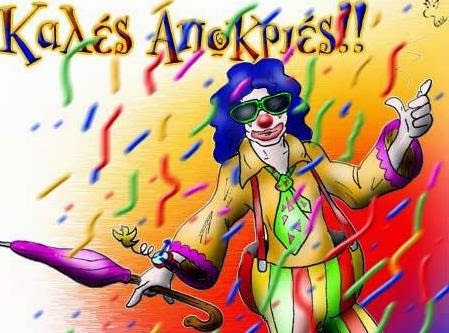 ΠΑΡΑΣΚΕΥΗ 16 ΦΕΒΡΟΥΑΡΙΟΥ ΣΤΙΣ 21:00 Συναδέλφισσες, συνάδελφοιΤο Δ. Σ. του Συλλόγου Εκπ/κών Π. Ε. Αμαρουσίου, ύστερα από απαίτηση αρκετών συναδέλφων – μελών του, διοργανώνει αποκριάτικη χοροεσπερίδα στο κέντρο «Μπάρμπα Αλέξης» στη Νέα Κηφισιά (Ιλισίων 13 – Νέα Κηφισιά – πλησίον κεντρικής πλατείας).Ελάτε να διασκεδάσουμε με ζωντανή μουσική, άφθονο κρασί, καλό φαγητό και φυσικά χορό μέχρι…πρωίας!!!!!!Η τιμή αγοράς πρόσκλησης είναι στα 15 ευρώ το άτομο, στην τιμή περιλαμβάνεται: ανά 4 άτομα Τζατζίκι/χαϊντάρ – δροσερό ορεκτικό με γιαούρτι, καρότο και σκόρδο – Σαλάτα χωριάτικη ή σαλάτα Βόσπορος (ανάμικτη λαχανικών), πατάτες τηγανιτές – Ατομικό πιάτο επιλογής (Γιαουρτλού Κεμπάπ ή Κοτόπουλο σουβλάκι ή Χοιρινή μπριζόλα), κρασί (λευκό, κόκκινο, ροζέ του καταστήματος) σε απεριόριστη ποσότητα και αναψυκτικά όσα επιθυμεί ο καθένας/η καθεμιά. Ώρα προσέλευσης στην ταβέρνα 21:00 (16 – 2 – 2018).Κρατήσεις θέσεων (μέχρι την Τετάρτη 14 Φεβρουαρίου 2018) στα μέλη του Δ. Σ. του Συλλόγου Εκπ/κών Π. Ε. Αμαρουσίου:Πολυχρονιάδης Δημήτρης: 6945394406, Λελεδάκη Ρούλα: 6944531901,  Κοκκινομηλιώτης Γιώργος: 6974893573, Σαρδέλης Γιάννης:  6949665631, Παπαγεωργίου Γιάννης:  6977296877, Χριστόπουλος Βασίλης:  6939530791, Δουρούκας Κων/νος:  6976113221 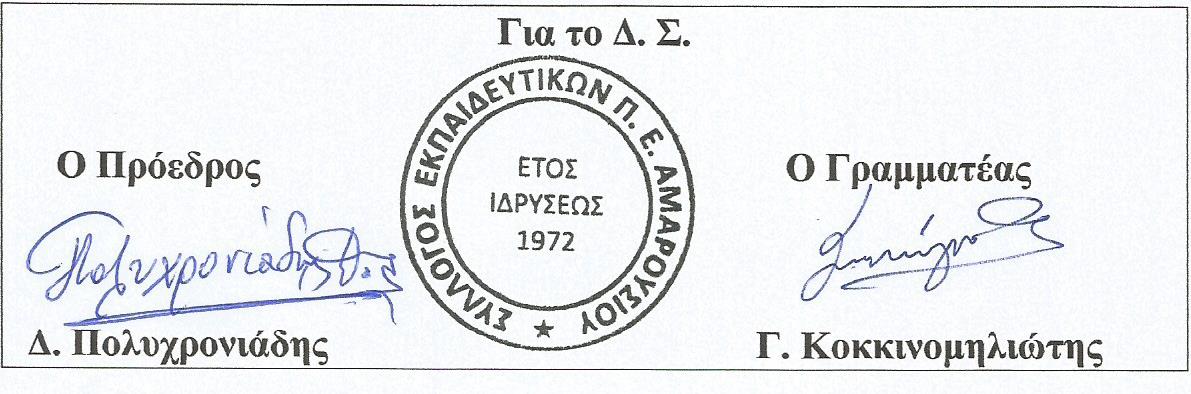 